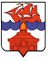 РОССИЙСКАЯ ФЕДЕРАЦИЯКРАСНОЯРСКИЙ КРАЙТАЙМЫРСКИЙ ДОЛГАНО-НЕНЕЦКИЙ МУНИЦИПАЛЬНЫЙ РАЙОНАДМИНИСТРАЦИЯ СЕЛЬСКОГО ПОСЕЛЕНИЯ ХАТАНГАПОСТАНОВЛЕНИЕ 01.07.2022 г.                                                                                                            № 090 – ПОб утверждении Методики прогнозирования поступления доходов в бюджет Муниципального образования сельского поселения Хатанга главными администраторами доходов бюджета сельского поселения ХатангаВ соответствии с пунктом 1 статьи 160.1 Бюджетного кодекса Российской Федерации, Федеральным законом от 06.10.2003 № 131-ФЗ «Об общих принципах организации местного самоуправления в Российской Федерации», постановлением Правительства Российской Федерации от 23.06.2016 № 574 «Об общих требованиях к методике прогнозирования поступлений доходов в бюджеты бюджетной системы Российской Федерации»,ПОСТАНОВЛЯЮ:Утвердить Методику прогнозирования поступления доходов в бюджет Муниципального образования сельское поселение Хатанга главными администраторами доходов бюджета сельского поселения Хатанга.Признать утратившими силу постановление Администрации сельского поселения Хатанга от 05.09.2016 № 121-П «Об утверждении Методики прогнозирования поступлений доходов в бюджет сельского поселения Хатанга».Опубликовать постановление в «Информационном бюллетене» Хатангского сельского Совета депутатов и Администрации сельского поселения Хатанга, разместить на официальном сайте органов местного самоуправления сельского поселения Хатанга www.hatanga24.ru.Контроль за исполнением постановления возложить на начальника Финансового отдела администрации сельского поселения Хатанга Смирнову О.В. Постановление вступает в силу в день, следующий за днем его официального опубликования и распространяется, начиная с составления проекта бюджета сельского поселения Хатанга на 2023 и последующие годы. Глава сельского поселения Хатанга		 		                        А.С. СкрипкинПриложение к постановлению Администрации сельского поселения Хатанга от 01.07.2022 г. № 090-ПМЕТОДИКАпрогнозирования поступления доходов бюджета Муниципального образования сельского поселения Хатанга главными администраторами доходов бюджета сельского поселения Хатанга№
п/пКод главного администратора доходовНаименование главного администратора доходовКБК 1Наименование
КБК доходовНаименование метода расчета 2Формула расчета 3Алгоритм расчета 4Описание показателей 51501Администрация сельского поселения Хатанга 1 08 04020 01 1000 100Государственная пошлина за совершение нотариальных действий должностными лицами органов местного самоуправления, уполномоченными в соответствии с законодательными актами Российской Федерации на совершение нотариальных действийМетод усредненияn = £IIn/Nна основании усреднения годовых объемов доходов бюджетовбюджетной системы Российской Федерации не менее чем за 3 года или за весь период поступления соответствующего вида доходов в случае, если он не превышает 3 годаП - прогноз поступлений Пп - объем поступлений за каждый год из предыдущего периода прошлых лет N - количество отчетных периодов 2567Отдел по управлениюмуниципальным имуществом администрации сельского поселения Хатанга1 11 05025 10 0000 120Доходы, получаемые в виде арендной платы, а также средства от продажи права на заключение договоров аренды за земли, находящиеся в собственности поселений (за исключением земельных участков муниципальных бюджетных и автономных учреждений)Прямой расчетN = Нп +(-Д)На основании количества договоров сдачи в аренду земли, заключенных на очередной финансовый год, сроков заключения договоров, арендной платы по договорам, задолженности по договорам, сложившейся на начало очередного финансового года и других данных необходимых для расчета.N - прогноз поступления арендной платы за землю в бюджет;Нп - сумма начисленных платежей по арендной плате за землю в бюджет поселения, согласно заключенных и планируемых к заключению договоров, на основании данных о сдаваемой в аренду площади земельных участков;Д - дополнительные (выпадающие) доходы в прогнозируемом финансовом году от сдачи в аренду земли в связи с выбытием (приобретением) объектов аренды (продажа (передача) земельных участков, заключение дополнительных договоров, изменение видов целевого использования и др.)3567Отдел по управлениюмуниципальным имуществом администрации сельского поселения Хатанга1 11 05075 10 0000 120Доходы от сдачи в аренду имущества, составляющего казну сельских поселений (за исключением земельных участков)Прямой расчетN = Нп +(- Д)На основании количества договоров сдачи в аренду имущества, составляющего казну сельского поселения заключенных на очередной финансовый год, сроков заключения договоров, арендной платы по договорам, задолженности по договорам, сложившейся на начало очередного финансового года и других данных необходимых для расчета. N - прогноз поступления доходов от сдачи в аренду имущества составляющего казну поселения;Нп - сумма начисленных платежей по арендной плате за (не) движимое, имущество в бюджет поселения,согласно заключенных и планируемых к заключению договоров аренды;Д -дополнительные (выпадающие) доходы в прогнозируемом финансовом году от сдачи в аренду имущества составляющего казну поселения в связи с выбытием (приобретением) объектов недвижимости (продажа (передача) имущества, заключение дополнительных договоров, изменение видов использования и др.)4567Отдел по управлениюмуниципальным имуществом администрации сельского поселения Хатанга1 11 09045 10 0000 120Прочие поступления от использования имущества, находящегося в   собственности сельских поселений (за исключением имущества муниципальных бюджетных и автономных учреждений, а также имущества  муниципальных унитарных предприятий, в том числе казенныхПрямой расчетN = Пмк х Бс* +(-Д)На основании количества договоров сдачи в найм муниципального имущества, заключенных на очередной финансовый год, сроков заключения договоров, арендной платы по договорам за найм , задолженности по договорам, сложившейся на начало очередного финансового года по расторгнутым договорам и не исполненным обязательствам и других данных необходимых для расчета.N - прогноз поступления доходов от прочих поступлений от использования имущества;Пмк — площадь муниципальных квартир, согласно заключенных и планируемых к заключению договоров, на основании данных о сдаваемой в наем (социальный, коммерческий) площади;Бс- базовая ставка за социальный, коммерческий найм жилого помещения для нанимателей жилых помещений муниципального жилищного фонда сельского поселения;Д -дополнительные (выпадающие) доходы в прогнозируемом финансовом году от сдачи в аренду имущества муниципального образования в связи с выбытием (приобретением) объектов недвижимости (продажа (передача) имущества, заключение дополнительных договоров, изменение видов целевого использования и др.)5567Отдел по управлениюмуниципальным имуществом администрации сельского поселения Хатанга1 11 07015 10 0000 120Доходы от перечисления части прибыли, остающейся после уплаты налогов и иных обязательных платежей муниципальных унитарных предприятий, созданных сельскими поселениями  прямой расчетАщ= е * xl * L+ (-)Драсчет прогнозных показателей производится исходя:из фактической или прогнозной величины чистой прибыли муниципальных унитарных предприятий в году, предшествующем году, на который осуществляется расчет прогнозного объема доходов;из доли чистой прибыли муниципальных унитарных предприятий, перечисляемой в муниципальное образование, с учетом решений представительных органов муниципальных образований.Ащ - прогнозируемая сумма поступлений в бюджет поселения части прибыли муниципальных унитарных предприятий, оставшейся после уплаты налогов и иных обязательных платежей;е - количество прибыльных муниципальных унитарных предприятий; х1 - сумма чистой прибыли прибыльных муниципальных унитарных предприятий за год, предшествующий прогнозируемому году;L- норматив отчислений(в%)Д - дополнительные (выпадающие) доходы в прогнозируемом финансовом году6567Отдел по управлениюмуниципальным имуществом администрации сельского поселения Хатанга1 13 02065 10 0000 130Доходы, поступающие в порядке возмещения расходов, понесенных в связи с эксплуатацией имущества сельских поселенийПрогнозирование не осуществляется в связи с невозможностью достоверно определить объемы поступлений на очередной финансовый год и плановый период. Прогнозируемый объем указанных доходов подлежит включению в доходную часть бюджета сельского поселения в течение финансового года с учетом информации о фактическом поступлении..7585,501,567,530,557,558Финансовый отдел администрации сельского поселения Хатанга; Администрация сельского поселения Хатанга; Отдел по управлениюмуниципальным имуществом администрации сельского поселения Хатанга; Хатангский сельский Совет депутатов; Отдел культуры администрации сельского поселения Хатанга;МКУ ДО «Детская школа искусств» сельского поселения Хатанга 1 13 02995 10 0000 130 Прочие доходы от компенсации затрат бюджетов сельских поселенийметод усреднения Дпр = (∑Дпр-Др) /3, расчет производится без учета объема поступлений, имеющих разовый характер, на основании усреднения годовых объемов доходов бюджетовбюджетной системы Российской Федерации не менее чем за 3 года или за весь период поступления соответствующего вида доходов в случае, если он не превышает 3 годаДпр - суммы поступлений прочих доходов от компенсации затрат бюджета сельского поселения;∑Дпр – суммарный объем поступлений прочих доходов от компенсации затрат бюджета сельского поселения Хатанга за 3 года;Др – объем поступлений, имеющих разовый характер8567Отдел по управлениюмуниципальным имуществом администрации сельского поселения Хатанга1 14 01050    10 0000 410Доходы от продажи квартир, находящихся в собственности сельских поселенийПрямой расчетРК = Ст На основании оценочной стоимости имущества, подлежащего реализации РК – объем доходов от реализации квартирСт- оценочная стоимость, либо рыночная стоимость квартир9567Отдел по управлениюмуниципальным имуществом администрации сельского поселения Хатанга1 14 02053 10 0000 410Доходы от реализации иного имущества, находящегося в собственности сельских поселений (за исключением имущества муниципальных бюджетных и автономных учреждений, а также имущества муниципальных унитарных предприятий, в том числе казенных), в части реализации основных средств по указанному имуществуПрямой расчетРИ = Ст В соответствии с Решением Хатангского сельского Совета депутатов "Об утверждении Программы приватизации муниципального имущества муниципального образования "Сельское поселение Хатанга" на очередной и плановые года, планирования приватизации муниципального имуществаРИ – объем доходов от реализации имуществаСт- оценочная стоимость, либо рыночная стоимость имущества. 10567Отдел по управлениюмуниципальным имуществом администрации сельского поселения Хатанга1 14 06025 10 0000 430Доходы от продажи земельных участков, находящихся в собственности поселений (за исключением земельных участков бюджетных и автономных учреждений)метод прямого расчетаРЗ = Ст При невозможности определения рыночной стоимости - средняя стоимость аналогичного земельного участка, реализованного в предшествующем периодеРЗ – объем доходов от реализации земельных участковСт- оценочная стоимость, либо рыночная стоимость земельных участков. 11501,557,558Администрация сельского поселения Хатанга; Отдел культуры администрации сельского поселения Хатанга;МКУ ДО «Детская школа искусств» сельского поселения Хатанга1 16 07010 10 0000 140Штрафы, неустойки,пени, уплаченные в случае просрочки исполненияпоставщиком подрядчиком, исполнителем) обязательств,предусмотренных муниципальным контрактом,заключенным муниципальныморганом, казеннымучреждением сельскогопоселенияПрогнозирование не осуществляется в связи с невозможностью достоверно определить объемы поступлений на очередной финансовый год и плановый период. Прогнозируемый объем указанных доходов подлежит включению в доходную часть бюджета сельского поселения в течение финансового года с учетом информации о фактическом поступлении.12501Администрация сельского поселения Хатанга1 16 07090 10 0000 140Иные штрафы, неустойки, пени, уплаченные в соответствии с законом или договором в случае неисполнения или ненадлежащего исполнения обязательств перед муниципальным органом, (муниципальным казенным учреждением) сельского поселенияПрогнозирование не осуществляется в связи с невозможностью достоверно определить объемы поступлений на очередной финансовый год и плановый период. Прогнозируемый объем указанных доходов подлежит включению в доходную часть бюджета сельского поселения в течение финансового года с учетом информации о фактическом поступлении.13585,501,567,530,557,558Финансовый отдел администрации с.п. Хатанга; Администрация сельского поселения Хатанга; Отдел по управлениюМуниципальным имуществом администрации сельского поселения Хатанга; Хатангский сельский Совет депутатов; Отдел культуры администрации сельского поселения Хатанга;МКУ ДО «Детская школа искусств» сельского поселения Хатанга1 17 01050 10 0000 180;1 17 05050 10 0000 180Невыясненные поступления, зачисляемые в бюджеты сельских поселений;Прочие неналоговые доходы бюджетов сельских поселенийПрогнозирование невыясненных поступлений не осуществляется в связи с невозможностью достоверно определить объемы поступлений на очередной финансовый год и плановый период. Прогнозируемый объем указанных доходов подлежит включению в доходную часть бюджета сельского поселения в течение финансового года с учетом информации о фактическом поступлении.14585Финансовый отдел администрации сельского поселения Хатанга2 02 16001 10 0000 150;2 02 20000 10 0000150;2 02 30000 10 0000 150;2 02 40000 00 0000 150;2 02 49999 00 0000 150Дотации бюджетам сельских поселений на выравнивание бюджетной обеспеченности из бюджетов муниципальных районов;Субсидии бюджетам бюджетной системы РФ;Субвенции бюджетам бюджетной системы РФ;Иные межбюджетные трансферты; прочие межбюджетные трансферты, передаваемые бюджетамПрямой расчетП=СВключаются в доходную часть бюджета сельского поселения Хатанга в объеме, утверждаемом законом (решением) о бюджете и (или) проектом закона (решения) о бюджете сельского поселения Хатанга на очередной финансовый год и плановый периодП  -  прогноз поступлений С  -   сумма, предусмотренная  в бюджете  сельского поселения Хатанга15585Финансовый отдел администрации сельского поселения Хатанга2 08 05000 1 00000 150Перечисления из бюджетов сельских поселений (в бюджеты поселений) для осуществления возврата (зачета) излишне уплаченных или излишне взысканных сумм налогов, сборов и иных платежей, а также сумм процентов за несвоевременное осуществление такого возврата и процентов, начисленных на излишне взысканные суммыПрогнозирование осуществляется в связи с невозможностью достоверно определить объемы поступлений на очередной финансовый год и плановый период. 16585Финансовый отдел администрации сельского поселения Хатанга2 18 05010 10 0000 150Доходы бюджетов сельских поселений от возврата бюджетными учреждениями остатков субсидий прошлых летПрогнозирование не осуществляется в связи с невозможностью достоверно определить объемы неиспользованных по состоянию на 1 января очередного финансового года остатков целевых средств.Прогнозируемый объем указанных доходов подлежит включению в доходную часть бюджета сельского поселения Хатанга в течение финансового года с учетом информации о фактическом их поступлении на дату прогнозирования17585Финансовый отдел администрации сельского поселения Хатанга2 19 60010 10 0000 150 Возврат остатков субсидий, субвенций и иных межбюджетных трансфертов, имеющих целевое назначение, прошлых лет из бюджетов сельских поселений Прогнозирование не осуществляется в связи с невозможностью достоверно определить объемы неиспользованных по состоянию на 1 января очередного финансового года остатков целевых средств.Прогнозируемый объем указанных доходов подлежит включению в доходную часть бюджета сельского поселения Хатанга в течение финансового года с учетом информации о фактическом их поступлении на дату прогнозированияПрогнозируемый объем поступлений имеет отрицательное значение